Rozdział III wzór umowyUMOWA NR DZP-362/125/2021Zawarta w dniu ................2021 r. w Warszawie pomiędzy:Uniwersytetem Warszawskim z siedzibą w Warszawie, 00-927 Warszawa, ul. Krakowskie Przedmieście 26/28, zwanym dalej „Zamawiającym”, posiadającym nr NIP: 525-001-12-66, REGON: 000001258, reprezentowanym przez:……………...………………………………………………………………………………………...…na podstawie pełnomocnictwa Rektora Uniwersytetu Warszawskiego z dnia ……. nr …….a…………………………………………………………………………………………………………., będącym płatnikiem VAT, nr NIP: …………………, REGON: …………………….., zwanym dalej „Wykonawcą”, działającym na podstawie wpisu do …………. (wypis z KRS lub innego rejestru właściwego dla Wykonawcy, umowa konsorcjalna, pełnomocnictwo stanowią załącznik nr 1 do niniejszej umowy), reprezentowanym przez:…………………………………………………………………………………………………………została zawarta umowa następującej treści, zwana dalej Umową:w wyniku rozstrzygnięcia przetargu nieograniczonego nr DZP-361/125/2021 przeprowadzonego na usługę społeczną pn. „Ochrona fizyczna osób i mienia w budynku Uniwersytetu Warszawskiego położonego w Warszawie przy ul. Smyczkowej 14 i udostępnienie patroli interwencyjnych” zgodnie z art. 359 pkt 1) ustawy z dnia 11 września 2019 r. Prawo zamówień publicznych (Dz. U. z 2021 r., poz. 1129 z późn. zm.) została zawarta umowa następującej treści.§ 1Przedmiot UmowyPrzedmiotem umowy jest usługa całodobowej ochrony fizycznej osób i mienia w budynku Uniwersytetu Warszawskiego położonego w Warszawie przy ul. Smyczkowej 14 i udostępnienie patroli interwencyjnych.Wykonawca oświadcza, że prowadzi działalność gospodarczą w zakresie usług ochrony osób i mienia na podstawie ważnej wymaganej przez przepisy prawa koncesji na prowadzenie takich usług.Ochrona będzie realizowana całodobowo przez co najmniej jednego pracownika. W sytuacjach alarmowych, obsługa portierni zostanie wzmocniona poprzez udział grupy interwencyjnej wyposażonej w środki przymusu bezpośredniego. W razie zaistnienia okoliczności skutkujących uszczupleniem lub zniszczeniem mienia Zamawiającego, wykrytego przez pracowników Wykonawcy, mają obowiązek:a) zabezpieczyć miejsce zdarzenia do przyjazdu odpowiednich służb,b) niezwłocznie powiadomić  Policję, Straż Pożarną lub inne odpowiednie służby,c) niezwłocznie powiadomić właściwych pracowników Zamawiającego.Zakres przedmiotu zamówienia:Organizacja toku pełnienia dyżurów wraz z codzienną całodobową ochroną, zgodnie z kodeksem pracy.Przekazywanie imiennego grafiku dyżurów do Kierownika Obiektu (zabrania się samowolnych zmian w grafiku dyżurów)Przy wykonywaniu pracy obowiązuje przestrzeganie zaleceń dotyczących zasad BHP, przepisów p-poż., aktualnych badań lekarskich i schludnego wyglądu.Odpowiedzialność i czuwanie nad bezpieczeństwem i porządkiem w obiekcie UW.Godziny otwarcia obiektu dostosowane do zadań i potrzeb użytkowników obiektu.Wymagania dotyczące sposobu realizacji przedmiotu zamówienia:Stały, aktywny dozór osób wchodzących i wychodzących z budynku,Obserwacja monitoringu telewizji przemysłowej z reakcją na zaobserwowane wydarzenia, Kontrola wjazdu na teren obiektu wraz z  nadzorem prawidłowego parkowania,Włączanie i wyłączanie oświetlenia zewnętrznego  terenu.Warunkiem świadczenia usług pracownika ochrony jest jego wiedza o:Topografii obiektu obejmująca:Rozmieszczenie pomieszczeń z dostępem limitowanym jak pokoje biurowe, sale wykładowe i pomieszczenia techniczne,Rozmieszczenie sanitariatów i ogólnodostępnych pomieszczeń socjalnych,Miejsca usytuowania urządzeń przeciwpożarowych tj. gaśnic, hydrantów oraz elementów sterujących oddymianiem obiektu,Głównego zaworu instalacji gazowej, Głównego zaworu instalacji wodnej,Głównego wyłącznika prądu. Procedurach postępowania w sytuacji kryzysowej i zagrożenia pożarowego oraz działań zapobiegawczych.Zasadach zgłaszania awarii do konserwatorskich służb technicznych. Każdorazowo przed zdaniem i objęciem służby pracownik ochrony ma obowiązek przeprowadzić obchód obiektu i jego otoczenia oraz 12 obchodów w ciągu doby:Obchód wewnętrzny budynku: sprawdzenie czy pomieszczenia są zamknięte na klucz, zamknięcie otwartych okien, wyłączenie zbędnego oświetlenia pomieszczeń i korytarzy, sprawdzenie sanitariatów- czy nie ma wycieków wody, sprawdzenie kompletności gaśnic i hydrantów oraz reagowanie na inne zauważone usterki.Obchód zewnętrzny budynku: Zwrócenie uwagi na pozostawione otwarte okna, niewyłączone oświetlenie w pomieszczeniach oraz inne usterki wokół budynku.Uwagi z pełnienia dyżuru pracownik ochrony wpisuje do dziennika służb. W przypadku stwierdzenia nieprawidłowości sporządza notatkę i zawiadamia administratora obiektu, któremu notatkę przekazuje.Pracownik ochrony ma obowiązek przyjmowania od użytkowników wszelkich uwag dotyczących funkcjonowania obiektu  z jednoczesnym powiadomieniem właściwych służb konserwatorskich i Kierownika ObiektuPracownik ochrony sprawuje pieczę nad kluczami obiektu oraz wydaje je osobom upoważnionym zgodnie z posiadanym wykazem, zapisując fakt w rejestrze wydań kluczy.W razie zaistnienia kradzieży, włamania lub pożaru pracownik ochrony ma obowiązek zabezpieczenia śladów, w miarę możliwości ustalenia tożsamości sprawcy i telefonicznego zgłoszenia o zaistniałych przypadkach policji, straży pożarnej oraz administratorowi obiektu.Pracownikowi ochrony nie wolno udzielać informacji osobom postronnym o obiekcie i systemie jego zabezpieczenia.Dbałość o wykazy administracyjne, rozliczenie otrzymanej korespondencji.Sprawowanie ochrony wyłącznie w wyznaczonym rejonie (posterunku), zachowując pełną gotowość i dyspozycyjność do podjęcia działań interwencyjnych. Zakazuje się przyjmowania osób postronnych, oglądania telewizji, rozmów przez telefon w sprawach prywatnych oraz prowadzenie jakiejkolwiek  innej działalności nie związanej bezpośrednio z ochroną obiektu.Jeżeli pracownik ochrony zauważył lub otrzymał informację o niezabezpieczonych dokumentach i nośnikach elektronicznych z danymi osobowymi ma obowiązek poinformować jednostkę i Kierownika Obiektu.Pracownicy chroniący obiekt muszą być sprawni fizycznie i psychicznie, niekarani oraz muszą posiadać schludny wygląd zewnętrzny i wysoką kulturę osobistą. Zamawiający wymaga, aby były to osoby pełnosprawne (bez orzeczenia o niepełnosprawności).W przypadku zagrożenia pracownik ochrony wzywa grupę interwencyjną:- w ciągu dnia  do: 12 minut od wysłania sygnału- w nocy maksymalnie w ciągu 5 minut od wysłania sygnału.§ 2Obowiązki StronZobowiązania Wykonawcy:Osoby świadczące prace u Zamawiającego muszą być zatrudnione u Wykonawcy na pełny etat w oparciu o umowę o pracę (100% osób przeznaczonych do wykonania przedmiotu umowy musi być zatrudnionych na podstawie umowy o pracę) zgodnie z ustawą z dnia 26 czerwca 1974 r. - Kodeks pracy (Dz.U. z 2020 r., poz. 1320 z późn. zm.), a ich umowy zostaną przekazane do wglądu Zamawiającemu (umowy o pracę z widocznymi następującymi elementami: imię i nazwisko oraz data zawarcia umowy, wymiar czasu pracy i okres zatrudnienia). Wykonawca w celu weryfikacji zawartych umów zobowiązany jest do dostarczenia Zamawiającemu zaświadczenia z ZUS (dotyczące konkretnych osób), że zgłosił do ubezpieczeń pracowników. Na zaświadczeniu powinna znaleźć się informacja o formie zatrudnienia. Dla osób wymienionych w ust. 1 lit. c) niniejszego paragrafu, termin na złożenie zaświadczeń wynosi: do 31 dni od daty podpisania niniejszej Umowy.Osoby przeznaczone do wykonywania przedmiotu umowy muszą posiadać świadectwo o niekaralności (Zamawiający będzie żądać dostarczenia przed podpisaniem umowy, do wglądu, kompletu oryginałów dokumentów każdego zatrudnionego u Zamawiającego pracownika ochrony) oraz posiadać umiejętność podstawowej obsługi komputera.Wykonawca zobowiązuje się wskazać Zamawiającemu (najpóźniej na 5 dni) przed podpisaniem umowy na piśmie imiona i nazwiska osób przeznaczonych do wykonywania usługi, a w trakcie obowiązywania umowy informować na piśmie o każdej zmianie w tym zakresie, najpóźniej na dzień przed rozpoczęciem pracy przez nowego pracownika (Lista osób wytypowanych w procedurze przetargowej do świadczenia usługi u Zamawiającego, stanowi załącznik nr 2 do Umowy).Wykonawca zobowiązuje się wykazać Zamawiającemu (najpóźniej na 5 dni) przed dniem podpisania umowy, że nie zalega z wynagrodzeniami osób wskazanych do realizacji usługi.Wykonawca przedłoży Zamawiającemu (najpóźniej na 5 dni) przed dniem terminu podpisania Umowy, Szczegółowe zasady zastępstw na wypadek absencji chorobowej, urlopowej i innej poszczególnych pracowników (zasady zastępstw stanowią załącznik nr 3 do Umowy).Wykonawca wyznaczy, przed terminem podpisania Umowy, osobę pełniącą funkcję koordynatora: osoby do kontaktów z Zamawiającym i wskaże na piśmie dane tej osoby, tj. imię, nazwisko i numer kontaktowy telefonu (dane te stanowią załącznik nr 4 do Umowy).Wykonawca jest zobowiązany do wykonywania obowiązków wynikających z realizacji niniejszej umowy zgodnie z grafikiem zawierającym wykaz dyżurów, opracowanym przez Wykonawcę w terminie do dnia 26-ego każdego miesiąca i zaakceptowanego przez Zamawiającego w terminie dwóch dni roboczych od dnia jego złożenia.Wykonawca jest zobowiązany do sporządzenia comiesięcznego Protokołu odbioru przedmiotu umowy, będącego sprawozdaniem z obowiązków, o których mowa w § 1 Umowy. Protokół podlega zatwierdzeniu przez Zamawiającego w terminie do 7-go dnia każdego miesiąca następującego po miesiącu, którego dotyczy.Wykonawca przedłoży aktualną polisę ubezpieczeniową z tytułu odpowiedzialności cywilnej na kwotę 1 000 000, 00 zł. W przypadku, gdy ważność polisy ubezpieczeniowej zakończy się przed upływem obowiązywania umowy, Wykonawca zobowiązany jest odnowić ubezpieczenie na czas obejmujący wykonanie przedmiotu zamówienia i okazać przedłużoną polisę Zamawiającemu w terminie 14 dni przed dniem upływu ważności poprzedniej  polisy, która stanowi załącznik nr 5 do Umowy.Zobowiązania Zamawiającego;Zamawiający zobowiązuje się do technicznego zabezpieczenia obiektu chroniącego przed włamaniem, stosownie do ogólnie przyjętych wymogów i zasad (kraty, kłódki, szlabany, instalacje sygnalizacyjno-alarmowe, itp.);Zamawiający zobowiązuje się do przeszkolenia pracowników Wykonawcy w zakresie obsługi posiadanego systemu alarmowego, w tym do szczegółowego zapoznania z systemem alarmowym ppoż, a także do zapoznania z chronionym obiektem i jego punktami newralgicznymi. Z powyższego przeszkolenia zostanie sporządzony protokół, podpisany przez obie Strony.§ 3Okres obowiązywaniaStrony ustalają okres obowiązywania umowy na 24 miesiące od dnia 02.01.2022 r. od godz. 7:00 do dnia ………….. r. do godz. 7:00.§ 4WynagrodzenieStrony ustalają za wykonanie przedmiotu umowy łączne wynagrodzenie na podstawie ceny podanej w Ofercie Wykonawcy, w wysokości netto:  cena Oferty (brutto z 23% VAT) wynosi:....... .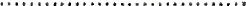 Po wykonaniu usług w każdym kolejnym miesiącu obowiązywania umowy Wykonawca zobowiązuje się wystawiać i dostarczać do siedziby Zamawiającego fakturę na kwotę stanowiącą 1/24 łącznego wynagrodzenia, tj. na kwotę  zł netto.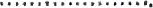 Strony dopuszczają możliwość zmiany wysokości wynagrodzenia należnego Wykonawcy, w formie pisemnego aneksu, w przypadku wystąpienia jednej z następujących okoliczności:zmiany stawki podatku od towarów i usług oraz podatku akcyzowego,zmiany wysokości minimalnego wynagrodzenia ustalonego na podstawie przepisów o  minimalnym wynagrodzeniu za pracę albo wysokości minimalnej stawki godzinowej,zmiany zasad podlegania ubezpieczeniom społecznym lub ubezpieczeniu zdrowotnemu lub wysokości stawki składki na ubezpieczenia społeczne lub zdrowotne,zasad gromadzenia i wysokości wpłat do pracowniczych planów kapitałowych, o których mowa w ustawie z dnia 4 października 2018 r. o pracowniczych planach kapitałowych (Dz. U. z 2020 r. poz. 1342) - na zasadach i w sposób określony w ust. 4 -  jeżeli zmiany te będą miały wpływ na koszty wykonania Umowy przez Wykonawcę.Strony ustalają następujące zasady wprowadzania zmian wysokości wynagrodzenia:w przypadku zmiany stawki podatku od towarów i usług w czasie trwania Umowy, do każdej fakturowanej kwoty netto zostanie doliczony podatek VAT zgodnie z obowiązującymi przepisami. Zmiana stawki podatku od towarów i usług dotyczy dostaw wykonanych po dacie wejścia w życie tej zmiany. Wartość netto wynagrodzenia należnego Wykonawcy z tytułu realizacji tych dostaw nie zmieni się, a wartość brutto zostanie wyliczona na podstawie nowych przepisów;w przypadkach określonych powyżej w ust. 3 pkt 2-4 Wykonawca, w terminie do 14 dni od wejścia w życie nowych przepisów, może zwrócić się do Zamawiającego z wnioskiem o zmianę wynagrodzenia. Wraz z wnioskiem, Wykonawca zobowiązany jest przedstawić Zamawiającemu w formie pisemnej szczegółową kalkulację uzasadniającą wzrost kosztów, wynikający ze zmiany odpowiednich przepisów. Jeżeli do upływu 14 dni od wejścia w życie nowych przepisów Wykonawca nie zwróci się do Zamawiającego o zmianę wynagrodzenia, Zamawiający uzna, że zmiana przepisów nie ma wpływu na koszty wykonania Umowy przez Wykonawcę;w przypadku określonym powyżej w ust. 3 pkt 2-3 kalkulacja uzasadniająca wzrost kosztów będzie zawierać wyliczenia w odniesieniu do: ilości pracowników zatrudnionych przy realizacji danego zamówienia, ilości przepracowywanych przez tych pracowników roboczogodzin, rodzajów posiadanych przez nich umów, kosztów pracy z oferty, kosztów pracy wynikających z bieżącego stanu zatrudnienia przy realizacji zamówienia osób wykonujących pracę na rzecz Wykonawcy;w przypadku określonym powyżej w ust. 3 pkt 4 kalkulacja uzasadniająca wzrost kosztów będzie zawierać: ilości pracowników zatrudnionych przy realizacji danego zamówienia, wysokości wpłat do pracowniczych planów kapitałowych.W przypadkach określonych powyżej w ust. 4 pkt 2 Zamawiający dokona analizy przedłożonej kalkulacji uzasadniającej wzrost kosztów w terminie 14 dni od dnia jej otrzymania oraz:jeżeli Zamawiający uzna, że przedstawiona kalkulacja potwierdza wzrost kosztów ponoszonych przez Wykonawcę, dokonana zostanie zmiana Umowy tym zakresie. Zmiana wynagrodzenia nastąpi od daty wprowadzenia zmian w Umowie i może dotyczyć wyłącznie niezrealizowanej części przedmiotu Umowy;jeżeli Zamawiający uzna, że przedstawiona przez Wykonawcę kalkulacja nie potwierdza wzrostu kosztów wykonania Umowy w wysokości zaproponowanej przez Wykonawcę, nie wyrazi zgody na wprowadzenie zmiany wynagrodzenia, o czym poinformuje Wykonawcę, przedstawiając stosowne uzasadnienie. W takiej sytuacji, w terminie 14 dni od dnia otrzymania odmowy od Zamawiającego, Wykonawca może ponownie przedstawić kalkulację uzasadniającą wzrost kosztów, z uwzględnieniem uwag Zamawiającego, który dokona jej analizy w terminie 14 dni od jej otrzymania, a następnie postąpi w sposób opisany powyżej.Wynagrodzenie Wykonawcy zostanie odpowiednio zmniejszone lub zwiększone w wysokości wynikającej ze wskaźnika cen towarów i usług konsumpcyjnych publikowanego przez Główny Urząd Statystyczny (dalej jako „wskaźnik GUS”) za poprzedni rok kalendarzowy.Poziom zmiany ceny materiałów lub kosztów, uprawniający strony umowy do żądania zmiany wynagrodzenia nie może być mniejszy niż 3 % dotychczasowego poziomu cen określonych w ofercie (załącznik nr 6 do Umowy) Wykonawca jest zobowiązany do przedstawienia kalkulacji cenowej potwierdzającej zmianę cen materiałów lub kosztów uprawniającą do żądania zmiany umowy oraz przedłożenia dowodów na potwierdzenie zaistnienia ww. okoliczności.Strony nie przewidują zmiany wynagrodzenia na podstawie ust. 6 i 7 w pierwszym roku kalendarzowym obowiązywania Umowy.W latach następnych pozostała do wypłaty część Wynagrodzenia należnego Wykonawcy będzie podlegała corocznie zmianie w wysokości wynikającej ze wskaźnika wzrostu GUS za poprzedni rok kalendarzowy z zastrzeżeniem ust. 7.Maksymalna wartość zmiany wynagrodzenia, o której mowa w ust. 6-9 wynosi łącznie 10 % całkowitej wartości wynagrodzenia brutto Wykonawcy, określonego w Umowie.Po opublikowaniu wskaźnika GUS, uprawniającego Strony Umowy do żądania dokonania zmian wysokości wynagrodzenia należnego Wykonawcy, Wykonawca sporządzi odpowiedni projekt zmiany do Umowy uwzględniający waloryzację cen dokonaną zgodnie z ust. 6-10 i przedłoży projekt zmiany Umowy Zamawiającemu wraz z dokumentami potwierdzającymi potrzebę jego zawarcia.Wykonawca, którego wynagrodzenie zostało zmienione zgodnie z ust. 6-9, w terminie 30 dni od daty zawarcia z Zamawiającym zmiany Umowy, zobowiązany jest do zmiany wynagrodzenia przysługującego podwykonawcy, z którym zawarł on umowę, w zakresie odpowiadającym zmianom cen materiałów lub kosztów dotyczących zobowiązania podwykonawcy, jeżeli spełnione są warunki określone w art. 439 ust. 5 ustawy Pzp.§ 5Warunki płatnościPodstawą do wystawienia faktury jest comiesięczny Protokół odbioru przedmiotu umowy, o którym mowa w § 2 ust. 1 lit. h) Umowy, podpisany przez obie Strony. Po stronie Wykonawcy osobą upoważnioną do podpisu jest Koordynator wskazany w załączniku nr 4 do Umowy.Jednostką organizacyjną Uniwersytetu Warszawskiego odpowiedzialną za koordynację wykonania umowy po stronie Zamawiającego jest ……………………………..………….Do nadzoru nad realizacją umowy przez Wykonawcę i do podpisywania protokołów, o których mowa w treści niniejszej Umowy Zamawiający wyznacza pracownika jednostki organizacyjnej wskazanej wyżej, którym jest: P. ……………………………….…………..…., nr tel. …………………………………………., adres e-mail: ………………………………..……………Do faktury Wykonawca dołączy:kopię Protokołu odbioru, o którym mowa powyżej i kopię grafiku zatrudnienia, o którym mowa w § 2 ust. 1 lit. g) Umowy;Wariantowo:potwierdzenie zapłaty/dowód przelewu wymagalnego wynagrodzenia Podwykonawcy - w przypadku realizowania zamówienia przy udziale Podwykonawcy.Zamawiający będzie regulować należność przelewem z rachunku Zamawiającego na rachunek bankowy Wykonawcy Nr ……………………………………………….. na podstawie faktury wystawionej w ciągu 7 dni od dnia podpisania przez Zamawiającego protokołu odbioru bez zastrzeżeń. Podpisanie protokołu odbioru bez zastrzeżeń nie wyłącza dochodzenia przez Zamawiającego roszczeń z tytułu nienależytego wykonania umowy, w szczególności w przypadku wykrycia wad przedmiotu umowy przez Zamawiającego po dokonaniu odbioru.Zamawiający zrealizuje fakturę w terminie 30 dni od dnia jej otrzymania.Za dzień zapłaty wynagrodzenia strony przyjmują datę obciążenia rachunku bankowego Zamawiającego kwotą płatności. W przypadku niedostarczenia przez Wykonawcę faktury konsekwencje późniejszej wypłaty obciążają wyłącznie Wykonawcę.Wykonawca oświadcza, że jest zarejestrowanym czynnym podatnikiem podatku od towarów i usług.Wykonawca potwierdza, że rachunek bankowy wskazany w § 5 ust. 5 jest rachunkiem rozliczeniowym, o którym mowa w art. 49 ust. 1 pkt 1 ustawy z dnia 29 sierpnia 1997 r. - Prawo bankowe (Dz.U. z 2020 r., poz. 1896 z późn. zm.) i został zgłoszony do właściwego urzędu skarbowego.Wykonawca potwierdza, iż wskazany rachunek bankowy jest zawarty i uwidoczniony w wykazie, o którym mowa w art. 96b ust. 1 ustawy z dnia 11 marca 2004 r. o podatku od towarów i usług prowadzonym przez Szefa Krajowej Administracji Skarbowej (Dz.U. z 2021 r., poz. 685 z późn. zm.), zwanym dalej ,,Wykazem".Wykonawca zobowiązuje się powiadomić w ciągu 24 godzin Zamawiającego o wykreśleniu jego rachunku bankowego z Wykazu lub o utracie charakteru czynnego podatnika podatku od towarów i usług.Wykonawca bez pisemnej zgody Zamawiającego nie może przenieść wierzytelności na osobę trzecią oraz dokonywać potrąceń wierzytelności własnej z wierzytelnością Zamawiającego.Potrącenie lub przeniesienie wierzytelności dokonane bez uprzedniej pisemnej zgody Zamawiającego są dla Zamawiającego bezskuteczne.Wykonawca wyraża zgodę na potrącenie kar umownych z bieżących należności, bez osobnego wezwania do zapłaty. O ile kary nie zostaną potrącone z bieżących należności Wykonawcy, zostaną zapłacone na podstawie odrębnego wezwania do zapłaty.W przypadku błędnego określenia sposobu opodatkowania podatkiem od towarów i usług Wykonawca poniesie koszty podatku od towarów i usług oraz odsetek od zaległości podatkowych, które powstały w stosunku do Zamawiającego na skutek błędnego opodatkowania VAT. Powyższe dotyczy zarówno przypadku, gdy Zamawiający odliczył podatek VAT, który nie powinien zostać odliczony ze względu na jego błędne naliczenie przez Wykonawcę, jak również w przypadku, w którym Zamawiający na skutek błędu Wykonawcy rozliczył za Wykonawcę podatek należny.§ 6PodwykonawcyWykonawca oświadcza, że całość Przedmiotu umowy wykona siłami własnymi (bez udziału podwykonawców).Wariantowo:Wykonawca oświadcza, że część Przedmiotu umowy powierzy Podwykonawcy: (nazwa, adres, NIP, REGON)....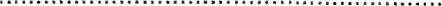 Wykonawca zapewni ustalenie w umowach z Podwykonawcą terminu zapłaty, aby był on wcześniejszy niż termin zapłaty za wykonane zamówienie dla Wykonawcy przez Zamawiającego.Powierzenie wykonania części przedmiotu Umowy Podwykonawcy nie wyłącza obowiązku spełnienia przez Wykonawcę wszystkich wymogów określonych postanowieniami Umowy, w tym dotyczących personelu Wykonawcy.Wykonawca jest odpowiedzialny za dochowanie przez Podwykonawców warunków Umowy (w tym odnoszących się do personelu Wykonawcy) oraz odpowiada jak za własne zachowanie, za działania i zaniechania Podwykonawców, którym powierzył wykonanie części przedmiotu umowy.Wariantowo:Jeżeli zmiana albo rezygnacja z Podwykonawcy będzie dotyczyć podmiotu, na którego zasoby Wykonawca powoływał się w Ofercie, na zasadach określonych w art. 118 ust. 1 ustawy Pzp, w celu wykazania spełniania warunków udziału w postępowaniu, Wykonawca musi wykazać Zamawiającemu, że proponowany inny Podwykonawca lub Wykonawca samodzielnie spełnia je w stopniu nie mniejszym niż Podwykonawca, na którego zasoby Wykonawca powoływał się w trakcie postępowania o udzielenie zamówienia.Zmiana lub rezygnacja ze wskazanego powyżej Podwykonawcy wymaga każdorazowo uzyskania uprzedniej pisemnej zgody Zamawiającego.§ 7Kary umowneZa niewykonane lub nienależyte wykonanie przedmiotu umowy Zamawiający ma prawo do naliczenia kar umownych w następujących przypadkach i wysokości:w wysokości 5% wynagrodzenia netto (bez VAT) określonego w § 4 ust. 1 Umowy, gdy Zamawiający odstąpi od Umowy z powodu okoliczności, za które odpowiada Wykonawca.w przypadku nieokazania Zamawiającemu umów o pracę pracowników zatrudnionych u Zamawiającego wynosi 0,1% wynagrodzenia netto (bez VAT) określonego w § 4 ust. 1 Umowy za każdą umowę. W przypadku ponownego nieokazania umów Zamawiający ma prawo do odstąpienia od Umowy w terminie 5 dni od dnia następnego po upływie wyznaczonego terminu z zachowaniem kar umownych określonych w lit. a),w przypadku nierozpoczęcia świadczenia usługi w terminie określonym w §3 Umowy  w wysokości 2.000 zł za każdy dzień braku świadczenia usługi;w przypadku braku pełnej obsady wymaganej przez Zamawiającego w wysokości 200 zł/każda osoba za każdy dzień;w przypadku braku wymaganych Umową zaświadczeń pracowników ochrony w wysokości 100 zł za każdy stwierdzony przypadek;w przypadku braku umundurowania uzgodnionego wcześniej z Zamawiającym w wysokości 50 zł za osobę;w przypadku, gdy pracownik Wykonawcy realizujący usługę pod wpływem alkoholu lub środków odurzających – 1.000 zł od osoby;w przypadku nieprzestrzegania regulaminów, instrukcji obowiązujących u Zamawiającego w wysokości 100 zł za każde stwierdzone naruszenie;w przypadku zwłoki w reakcji na otrzymany sygnał alarmowy – przekroczenie gwarantowanego czasu reakcji w wysokości 150 zł za każdy stwierdzony przypadek;w przypadku wykonywania przez pracowników Wykonawcy czynności powodujących odwrócenie uwagi od realizowanych zadań takich jak: czytanie gazet, przeglądanie stron internetowych w celach prywatnych, długotrwałe (pow. 5 minut) prowadzenie prywatnych rozmów przez telefon w wysokości 50 zł za każde stwierdzone naruszenie.Zamawiający ma prawo pobrać od Wykonawcy kary umowne w przypadku niedostarczenia w terminie określonym w § 2 ust. 2 Umowy polisy lub innego dokumentu potwierdzającego zawarcie umowy ubezpieczenia lub dowodu opłacenia składki ubezpieczeniowej – w wysokości 3% wynagrodzenia miesięcznego brutto za miesiąc poprzedzający miesiąc, w którym przypada termin doręczenia w/w dokumentów, za każdy dzień zwłoki. W przypadku braku zapłaty lub nieterminowej zapłaty wynagrodzenia należnego podwykonawcom z tytułu zmiany wysokości wynagrodzenia, o której mowa w § 4 ust. 6 Umowy, Wykonawca będzie zobowiązany do zapłaty kary umownej w wysokości 10% wynagrodzenia należnego podwykonawcy za dany miesiąc rozliczeniowy. Zamawiający zapłaci Wykonawcy:w przypadku opóźnienia w zapłacie prawidłowo wystawionej faktury VAT - odsetki ustawowe,b)za odstąpienie od Umowy z przyczyn zależnych od Zamawiającego - karę umowną w wysokości 5% wynagrodzenia netto (bez VAT) określonego w § 4 ust. 1 Umowy  z zastrzeżeniem ustaleń § 9 ust. 2 Umowy.Łączna maksymalna wysokość kar umownych z wszystkich tytułów określonych w Umowie, których mogą dochodzić strony nie może przekroczyć 20% wynagrodzenia, o którym mowa w § 4 ust. 1 niniejszej Umowy.Odpowiedzialność Stron wynikającą z niniejszej umowy wyłączają jedynie zdarzenia siły wyższej. Poprzez siłę wyższą Strony rozumieją zdarzenie nagłe, nieprzewidywalne i niezależne od woli Stron, uniemożliwiające wykonanie Umowy na stałe lub na pewien czas, któremu nie można zapobiec, ani przeciwdziałać przy zachowaniu należytej staranności.W sytuacji siły wyższej Strony poinformują się natychmiast o jej zaistnieniu w celu rozpatrzenia możliwości realizacji bądź rozwiązania Umowy.§ 8Zabezpieczenie należytego wykonania umowyWykonawca wniósł, przed podpisaniem Umowy, zabezpieczenie należytego wykonania umowy (Zabezpieczenie) w wysokości 5% ceny Oferty z podatkiem VAT, tj. w kwocie w  w formie ....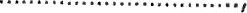 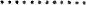 Zabezpieczenie służy pokryciu roszczeń Zamawiającego, z tytułu niewykonania lub niewłaściwego wykonania umowy. Ustanowienie Zabezpieczenia nie ogranicza Zamawiającego w dochodzeniu roszczeń od Wykonawcy na zasadach ogólnych.Warunkiem zwrotu Zabezpieczenia, jest zaspokojenie przez Wykonawcę wszelkich roszczeń Zamawiającego wynikających z Umowy. Zamawiający zwróci Wykonawcy 100% Zabezpieczenia lub pozostałą część w terminie 30 dni od dnia wykonania Umowy i uznania jej przez Zamawiającego za należycie wykonaną.Zabezpieczenie należytego wykonania umowy wniesione w pieniądzu, Zamawiający zwraca wraz z odsetkami wynikającymi z umowy rachunku bankowego, na którym było przechowywane, pomniejszonymi o koszty prowadzenia rachunku oraz prowizji  bankowej za przelew pieniędzy na rachunek Wykonawcy.W trakcie realizacji umowy Wykonawca może dokonać zmiany formy zabezpieczenia na jedną lub kilka form, o których mowa w art. 450 ust. 1 ustawy Prawo zamówień publicznych.§ 9Zmiany, odstąpienie od UmowyWprowadzanie zmian do treści niniejszej Umowy może nastąpić jedynie w formie pisemnej pod rygorem nieważności i w zakresie zgodnym z art. 455 ust.1 ustawy Prawo zamówień publicznych.Zamawiający może odstąpić od Umowy w przypadkach i terminie wskazanych w art. 456 ustawy  Prawo zamówień publicznych.Zamawiający może odstąpić od Umowy z przyczyny leżącej po stronie Wykonawcy w przypadku, gdy Wykonawca nie wywiązuje się ze zobowiązań opisanych w § 1 ust. 3 i ust. 4 Umowy oraz w art. 2 ust. 1 Umowy.Zamawiający może odstąpić od umowy z zachowaniem ustaleń § 7 ust. 1 lit. a) Umowy, w przypadku gdy:Wykonawca nie wywiązuje się z zobowiązań opisanych w § 2 ust. 1 lit. a) Umowy, jeżeli uchybienie nie zostanie usunięte po jednokrotnym pisemnym wezwaniu Zamawiającego, Wykonawca nie wywiązuje się z zobowiązań opisanych w § 2 ust. 1 lit. od b) do h) Umowy, jeżeli po raz drugi uchybienie nie zostanie usunięte na pisemne wezwanie Zamawiającego, wezwanie, o którym mowa w §10 ust. 5 Umowy okaże się po raz drugi bezskuteczne.Oświadczenie o odstąpieniu od umowy należy złożyć w formie pisemnej pod rygorem nieważności wraz z uzasadnieniem w terminie 30 dni od dnia powzięcia wiadomości o okolicznościach przewidzianych do odstąpienia od umowy.Wszelkie zmiany niniejszej Umowy wymagają formy pisemnej pod rygorem nieważności.Strony mają obowiązek wzajemnego informowania o wszelkich zmianach swojego statusu prawnego, a także o wszczęciu postępowania upadłościowego, układowego i likwidacyjnego.§ 10Pozostałe informacjeWykonawca ponosi pełną odpowiedzialność za powstałe wszelkie szkody w mieniu powierzonym mu na czas ochrony, chyba że wykaże, iż mimo dochowania należytej staranności nie był w stanie zapobiec powstaniu szkody. W sytuacjach zagrożenia pożarem, zalania wodą lub innego zdarzenia, obowiązkiem pracownika ochrony jest bezzwłoczna interwencja zmierzająca do zapobieżenia stracie lub jej ograniczenia.Naruszeniem warunków umowy jest dopuszczenie przez Wykonawcę do uszkodzenia ścian budynku, zniszczenia zieleni, ogrodzeń i innych rzeczy znajdujących się na terenie chronionym oraz nieudokumentowanie stałego patrolowania przez pracownika ochrony. Dopuszczenie do zniszczenia mienia ochranianego powinno skutkować jego naprawieniem lub wymianą na nowe w terminie wyznaczonym przez Zamawiającego. W przypadku niedotrzymania terminu, naprawy lub wymiany na nowe mienie przez Wykonawcę, jeżeli tej naprawy lub wymiany dokonał Zamawiający to kosztami zostanie obciążony Wykonawca.Wykonawca nie ponosi odpowiedzialności za straty powstałe w wyniku działania siły wyższej.Odpowiedzialność Wykonawcy podlega zmniejszeniu w takim zakresie, w jakim Zamawiającemu przysługuje odszkodowanie z tytułu posiadanego ubezpieczenia od zdarzeń losowych.Jeżeli w trakcie realizacji usługi zostaną stwierdzone wady w wykonaniu przedmiotu umowy, Zamawiający wezwie Wykonawcę do niezwłocznego usunięcia nieprawidłowości, wyznaczając jednocześnie termin na ich usunięcie.Zamawiający w sytuacji, gdy poweźmie wątpliwości co do sposobu zatrudnienia personelu Wykonawcy/Podwykonawcy - może zgłosić tę informację do Państwowej Inspekcji Pracy.W zakresie odpowiedzialności za mienie Zamawiającego strony ustalają, że w przypadku stwierdzenia nieprawidłowości (braki w mieniu), zniszczenia lub uszkodzenia mienia w wyniku m.in. nieprawidłowego wykonywania czynności, prowadzone będzie postępowanie wyjaśniające, którego wyniki będą podstawą do naprawienia szkody.We wszystkich sprawach nieuregulowanych w Umowie zastosowanie mają przepisy ustawy Prawo zamówień publicznych, a w przypadkach w niej nieuregulowanych przepisy ustawy Kodeks cywilny.Kwestie sporne powstałe w związku z realizacją niniejszej Umowy, Strony zobowiązują się rozstrzygać polubownie, a w przypadku braku osiągnięcia porozumienia w terminie 30 (trzydziestu) dni od dnia powstania sporu, przekażą na drogę postępowania sądowego do właściwego miejscowo sądu powszechnego dla siedziby Zamawiającego. Właściwość rzeczowa zostanie określona według przepisów Kodeksu postępowania cywilnego, w zależności od wartości przedmiotu sporu.Załączniki do Umowy stanowią jej integralną cześć.Umowę sporządzono w 3 jednobrzmiących egzemplarzach, 2 dla Zamawiającego i 1 dla Wykonawcy.Załączniki:Wypis z rejestru Wykonawcy,Lista osób przeznaczonych do wykonywania usługi,Szczegółowe zasady zastępstw,Osoby do kontaktów z Zamawiającym,Polisa OC,Oferta.Zamawiający							        	        Wykonawca